Penicillium oxalicum XD-3.1 removes pharmaceutical compounds from hospital wastewater and outcompetes native bacterial and fungal communities in fluidised batch bioreactors 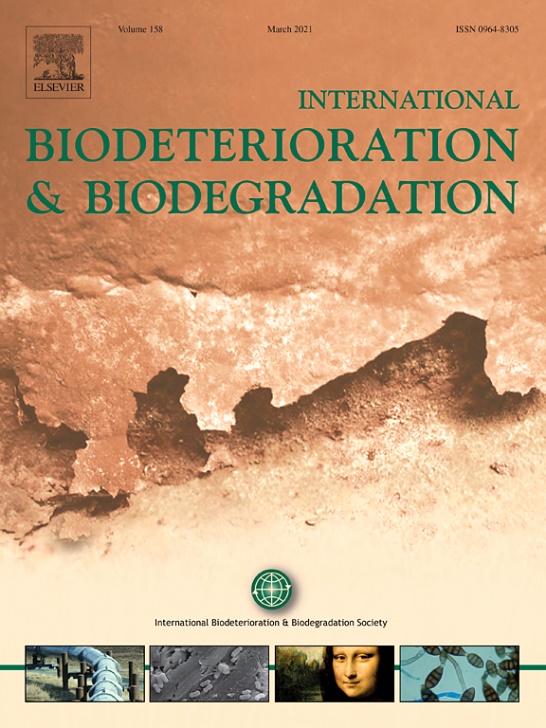 Dario Rafael Olicón-HernándezUniversity of Granada and Universidad Iberoamericana, Ciudad de MéxicoCinta Gómez-SilvánUniversity of California, Berkeley and Lawrence Berkeley National Laboratory, CaliforniaClementina PozoUniversity of GranadaGary L. AndersenUniversity of California, Berkeley and Lawrence Berkeley National Laboratory, CaliforniaJesús González-LopezUniversity of GranadaElisabet ArandaUniversity of GranadaProstprint version. Please cite original version: Olicón-Hernández, D. R., Gómez-Silván, C., Pozo, C., Andersen, G. L., González-Lopez, J., & Aranda, E. (2021). Penicillium oxalicum XD-3.1 removes pharmaceutical compounds from hospital wastewater and outcompetes native bacterial and fungal communities in fluidised batch bioreactors. International Biodeterioration & Biodegradation, 158, 105179. https://doi.org/10.1016/j.ibiod.2021.105179AbstractPharmaceutical active compounds (PhACs) are molecules used for the treatment of physiological disorders that can generate environmental imbalances when discharged into wastewater. In this work, the use of Penicillium oxalicum XD-3.1 as bioremediation tool for the elimination of PhACs in non-sterile real hospital wastewater in batch bench scale bioreactor and its impact on microbial community was evaluated. A quantitative analysis using UHPLC-QToF was performed under three different conditions to determine the elimination of the different (PhACs) by this ascomycetes fungus. On the other hand, the changes on microbial community over time were analyzed using Illumina MiSeq sequencing platform and a phylogenetic microarray (PhyloChip). P. oxalicum XD-3.1 was able to reduce the concentration of the majority of the analyzed PhACs in 24 h such as ketoprofen, naproxen and paracetamol. Moreover, P. oxalicum inhibited the native fungal populations present in the wastewater, including opportunistic human pathogens such as Mycosphaerella and Drechslera, as well as some bacterial human pathogens belonging to Clostridiaceae and Brucellaceae families. However, important degraders such as Pseudomonadaceae bacteria groups remained in the system, indicating a possible natural consortium formation between fungi and bacteria. These results indicate the possibility to use this system for the removal of PhACs in real applications.  Keywords: Bioremediation; Penicillium oxalicum XD-3.1; Pharmaceutical active compounds; hospital wastewater; microbial community; PhyloChip  Introduction Pharmaceutical active compounds (PhACs) are bioactive molecules that produce a physiological effect used for the treatment, diagnosis and prevention of diseases (Al Qarni et al., 2016). Antibiotics, analgesics, anti-inflammatories and antidepressants are some examples of the more than 3000 different kinds of PhACs used in the European Union (EU; Al Aukidy et al., 2012). The main routes for PhAC arrival at wastewater treatment plants are from the pharmaceutical industry, poultry and livestock farms and urban wastewater, including wastewater from hospitals. PhACs encompass a variety of aromatic compounds considered emerging contaminants not regulated by the current legislation. Traces of these compounds are frequently found in water sources, causing long-term effects on aquatic organisms and acquisition of antibiotic bacterial resistances, which have serious implications for public health (Kümmerer, 2009). Fungal systems for PhAC biodegradation have proven to be effective technologies for reducing drug concentrations under different conditions. White-rot fungi like Trametes versicolor and Phanerochaete chrysosporium (Cruz-Morató et al., 2013; Marco-Urrea et al., 2010; Wen et al., 2010), ascomycetous fungi such as Aspergillus niger and Gibberella fujikuroi (Ahmad et al., 2016) or aquatic Mucorales such Mucor hiemalis (Esterhuizen-Londt et al., 2016) are some examples of the versatility of these eukaryotic systems for the elimination of PhACs. A complex combination of extracellular lignin-modifying enzymes, intracellular hydroxylation by CYP450 enzymes and biophysical processes like biosorption and bioaccumulation have been proposed as the main fungal mechanism for the elimination of PhACs (Marco-Urrea et al., 2010). Although there has been progress in the work focused on bioremediation of PhACs using fungi in the last years, there are few reports using non-sterile conditions and real wastewater. Several studies have shown that the phylum Ascomycota, including Eurotiales such as Penicillium and Aspergillus, is the dominant phylum in polluted environments since they can resist higher pH and have different mechanisms to transform xenobiotic compounds, playing a pivotal role in bioremediation (Aranda, 2016). White-rot fungi are usually unable to compete with non-ligninolytic fungi in these environments. However, there is a lack of studies analysing the potential use of these fungi in the removal of PhACs in real wastewater without supplementation of carbon and vitamins, and evaluating their interactions with the autochthonous populations under real conditions (Badia-Fabregat et al., 2015; Mir-Tutusaus et al., 2017). In this context, the addition of external selected fungi to wastewater treatment systems to improve the autochthonous microbial catabolism of specific compounds (bioaugmentation) and studying the community interactions can help to improve the efficiency of bioremediation processes under real conditions (Herrero and Stuckey, 2015). In this work, we use the ascomycetes Penicillium oxalicum XD-3.1, which has proven to be effective in the degradation of non-steroidal anti-inflammatory drugs in flasks and bench scale bioreactors, under controlled environmental conditions and using a well-defined culture media (Olicón-Hernández et al., 2019; Olicón-Hernández et al., 2020). The goal of the present study was to evaluate the degradation of some PhACs by P. oxalicum XD-3.1 using real hospital wastewater as contaminant source in a benchscale fluidised batch bioreactor. Furthermore, we investigated the community composition (fungal and bacterial populations) by high-throughput sequencing analyses, using two different platforms: the Illumina MiSeq sequencing platform and PhyloChip, a phylogenetic microarray that allows better detection of rare populations (Zhou et al., 2015), in order to clarify the effect on the native community dynamics due to the inclusion of an external bioremediation agent. Among the benefits to use array-based detection standout the reproducibility of these assays, because the number of taxa detected is less dependent on the level of sampling effort. Since these probes involve hybridation processes, are less susceptible to random sampling artifacts associated with closed-format-based detection approaches, and are less affected by dominant genes/populations. In addition, as we stated before, this approach allows detection of low-abundance populations present at numbers above the detection limits (Zhou et al., 2015).Materials and methodsSample collection Hospital wastewater was obtained from a sewer pipe of a hospital in Andalusia, Spain. The water was collected in previously washed and sterilised glass bottles, transported at 4 °C and immediately used for PhACs analyses (see below) and for the bioreactor experiments. The rest of the samples were stored at -80 ºC for DNA extraction. Analysis of hospital wastewaterPhysicochemical characteristics Physicochemical characteristics of the hospital wastewater are given in Supplementary table 1. Bicarbonates and carbonates were analysed by titration according to the UNE-EN-ISO 9963 and 9963-2 method, boron according to O.M DE1-12-81 BOENº17 20-1-82; Conductivity according to OM1/7/87BOE163 9/7/87 AN1 AP6; pH according to OM1/7/87BOE163 9/7/87 AN1 AP4; Bromate, chloride, fluoride, phosphates, nitrates, nitrites, potassium, sulfates and sodium by Ion Chromatography (Metrohm 850, AG, Switzerland); total suspended solids according to UNE-EN 872: 1996; turbidity, according to OM1/7/87BOE163 9/7/87 AN1 AP3; Biological oxygen demand (BOD) and chemical oxygen demand (COD) were determined according to the standard protocol APHA (1985). Qualitative analysis of PhACsFor this analysis, a pre-concentration process was necessary to obtain analyte concentrations within the detection limit range of the equipment. Two concentrations were tested, with and without pH adjustment (manufacturer's recommendation). For the first case, 100 mL of the collected wastewater was passed through an extraction column in solid phase (SPE) Oasis HLB cartridge (6 cc, 200 mg, Waters Corp., Milford, MA, USA). The sample with pH adjustment was previously treated with 0.1 N HCl until it reached pH 4.5 and passed through the same column. In both cases, the columns were pre-conditioned with the elution of 5 mL of methanol and 5 mL of HPLC water, consecutively. The extraction was carried out with a vacuum system and 6 mL of pure methanol and the solvent was evaporated in a rotary evaporator for 5 min. Samples were resuspended in 1 mL of methanol-water (10:90 v/v; Gómez-Canela et al., 2014; Jelic et al., 2011; Mir-Tutusaus et al., 2017). The identification of PhACs was carried out in an UHPLC Acquity I-Class System (Waters Corp., Milford, MA, USA) using a CORTECS-UHPLC® HILIC® C-18 1.6 µm column (2.1×50mm, Waters Corp., Milford, USA) connected to a Synapt G2S QToF mass spectrometer (Waters Corp., Milford, MA, USA; Mtibaà et al., 2018). The system control and PhACs analysis were done using MassLynx software (version 4.1, Waters Corp., Milford, MA, USA) according to the previous protocol of Olicón-Hernández et al., (2019). The PhACs whose signals were the broadest and best defined peaks signals in the qualitative analysis chromatogram were selected as candidates for quantification. PhACs quantification in hospital waste water samples An Acquity UHPLC System I-Class (Waters Corp., Milford, MA, USA) with an Acquity UPLC BEH™ C18 column (2.1×50 mm, 1.7 μm, Waters Corp., Milford, MA, USA) was used to quantify the target PhACs. The temperature of the column was kept constant at 40 °C. A sample volume of 10 μL was injected, eluting with a mobile positive ionisation phase composed of the fractions H2O-formic acid 0.1% (A) and acetonitrile (B) and a mobile negative ionisation phase composed of the fractions H2O-NH3 0.1% (A) and methanol (B). The gradient sequence was: T 0 min = 20 % B; T 5 min = 70 % B; T 5.1 min = 100 % B, T 6.5 min 20 % B; with a total analysis time of 10 min at a flow rate of 0.35 mL min-1. The ionisation system was by Unispray and the detection system was a Triple Quadruple XEVO-TQ-XS Waters spectrometer (Waters Corp., Milford, MA, USA). The concentration of the candidate PhACs was obtained by interpolation in the corresponding standard curve. Pharmaceutical standards were dissolved in acetonitrile. The range of the standard curves varied from 10 ng L-1 to 1 g L-1, depending on each PhAC analysed since the drugs were in different concentration range in the matrix of the hospital wastewater (from 2.8 ng L-1 to more than 77,000 ng L-1). The linearity in all cases was 99.99%. Pharmaceutical standards [acetaminophen (APAP, Acros organics N.V., Geel, Belgium), acetylsalicylic acid (ASA, Sigma Aldrich St. Louis, MO, USA), carbamazepine (CBZ, Sigma Aldrich St. Louis, MO, USA), trimethoprim (TMP, Sigma Aldrich St. Louis, MO, USA), diclofenac (DFC, Sigma Aldrich St. Louis, MO, USA), ibuprofen (IBU, Alfa Aesar Tewksbury, MA, USA), ketoprofen (KET, Alfa Aesar Tewksbury, MA, USA), mefenamic acid (MA, Sigma Aldrich St. Louis, MO, USA), and naproxen (NPX, Alfa Aesar Tewksbury, MA, USA)] for quantification and identification of the hospital wastewater were HPLC grade with purity higher than 98%. For chromatographic determinations, methanol, acetonitrile, formic acid and ammonia were all from Scharlab, S.L. (Sentmenat, Barcelona, Spain) and were ultrapure UHPLC-MS grade. The water used for these analyses was MilliQ® grade using a Milipore system (Merck, Darmstadt, Germany).Fungi and pre-inocula for bioreactorP. oxalicum XD-3 was isolated in Motril, Granada, from a small lake that had discharges of water contaminated with hydrocarbons (Aranda et al., 2017; Accession number: MN412707.1). Malt extract agar (MEA) was used to maintain the culture medium and for spore collection. Inocula of P. oxalicum XD-3.1 were obtained by culturing in a shaker at 28 °C/120 rpm for 48 h for pellet formation, as previously described in Olicón-Hernández et al. (2019). Spores of P. oxalicum XD-3.1 (1×105 spores mL-1) were inoculated into the propagation medium to form pellets. After 2 days of incubation, the pellets were washed twice with sterile distilled water and inoculated into the bioreactor filled with hospital wastewater (Olicón-Hernández et al., 2019).Bioreactor A Schott Duran Bioreactor Fermenter (Duran Group, Mitterteich, Germany) with a 5 L capacity was used in these experiments. The batch bioreactor was coupled to a sterile aeration system, electrodes for dissolved oxygen, temperature and pH monitoring, as well as a vent and sampling valves. Three liters of non-sterile hospital wastewater was placed into the bioreactor with the fungal pellets and samples of 50 mL were taken at 0, 24 and 96 h for DNA extraction and residual PhAC determination (Section 2.2.2). Three different systems were evaluated: 1) Biotic control — the fungal biomass was added after inactivation (autoclaving at 15 lb in-2 for 30 min); 2) P. oxa — active fungal biomass without C and N supplementation; 3) Spiked C-N — active fungal biomass spiked with glucose (5 g L-1) and ammonium tartrate (2 g L-1) every 24 h, these concentrations of supplemented carbon and nitrogen were selected according to previously published results (Olicón-Hernández et al., 2020).DNA extractionDNA was extracted from the wastewater prior to starting the experiment and after 0, 24 and 96 h in each bioreactor: 300 mL of wastewater and 100 mL of wastewater after treatment in the bioreactor was centrifuged at 24,000 g, concentrated, and the obtained pellet was used to extract the DNA using the standard protocol from the FastDNA™ SPIN Kit for Soil (MP Biomedicals, Solon, OH, USA). The obtained DNA was visualised in a 1 % agarose gel diluted in a TAE 1× buffer using GelRed and DNA was quantified using NanoDrop 2000 spectrophotometer (Thermo Scientific ™, Waltham, MA, USA). Aliquots of DNA extraction were stored at -80 ºC until further processing.16S rRNA gene and ITS2 sequencing using Illumina MiSeqLibrary preparation, sequencing and core amplicon data analysis were performed following the Earth Microbiome Project pipeline (www.earthmicrobiome.org). For bacteria, the V4 region from the 16S rRNA was amplified following the protocol previously described by Caporaso et al., (2012), using a 515F–806R primer pair (Caporaso et al., 2011). For fungi, the internal transcriber spacer 2 (ITS2) was amplified using the primer pairs ITS1f and ITS2 (White et al., 1990). Each reverse primer construct contained a unique 12 base pair Golay Barcode (Caporaso et al., 2012).Briefly, PCR was performed for each primer pair in triplicate using 1× Ex Taq Buffer (Takara Bio Inc., Shinga, Japan), 150-200 nM of 515F/806R and ITS1f/ITS2 primers, respectively, 0.56 mg mL-1 BSA (Roche, Basel, Switzerland), 1 μL of DMSO, 200 μM of dNTPs Mixture (Takara Bio Inc., Shinga, Japan), 0.025 U μL-1 of TaKaRa Ex Taq (Takara Bio Inc., Shinga, Japan) and 4 ng of template DNA. The thermocycler program for bacteria consisted of 3 min at 95 °C for initial denaturalisation followed by 25 cycles of 20 s at 95 °C, 20 s at 60 °C and 40 sec at 72 °C, finishing with 2 min at 72 °C for final extension. The thermocycler program for fungi consisted of 3 min at 95 °C for initial denaturalisation followed by 30 cycles of 30 s at 95 °C, 30 s at 51 °C and 30 s at 72 °C, finishing with 5 min at 72 °C for final extension. PCR products were pooled and purified using Agencourt AMPure XP (Beckman Coulter Inc., Brea, CA, USA; DeAngelis et al., 1995) and the concentration of amplicons was measured using Qubit® fluorometer and Qubit® dsDNA HS Assay Kit (Invitrogen, Thermo Fisher Scientific, Waltham, MA, USA). Quality control was performed using Bioanalyser with a DNA 1000 kit (Agilent Technologies, Santa Clara, CA, USA). Samples were pooled in 100 fmol per sample. A PhiX control library was spiked in at 3 pM concentration, according to the recommendation of Illumina. The pooled sample was sequenced on the Illumina MiSeq platform using the Illumina MiSeq Reagent v3 600-cycle, at the Vincent J. Coates Genomics Sequencing Laboratory (UC Berkeley, USA). Bioinformatic analyses were performed using QIIME2 v2018.8 (Caporaso et al., 2010). Quality filtering (denoising and clustering) was performed using DADA2 (Callahan et al., 2016). For fungal analyses, an additional filtering based on BLAST similarity scores was run against UNITE (v7.2) in order to separate the operational taxonomic units (OTUs) classified to the kingdom Fungi. Summary metric of fungal and bacterial community analyses are given in Supplementary Tables 3 and 4, respectively. The threshold of 96% of ITS2 gene sequence identity was used for fungi and 100% 16S rRNA gene sequence identity was used for bacteria. The raw bacterial and fungal sequences associated with this study were deposited in the GenBank SRA database under BioProject accession number SUB7751129.PhyloChipFor PhyloChipTM G3 assay (Second Genome, South San Francisco, CA, USA), the 16S rRNA gene was amplified for the selected samples using 27F and 1492R primers, according to the conditions previously described by DeSantis et al. (2007) and Hazen et al. (2010). Amplicons amplified at four annealing temperatures from each sample were pooled, purified and eluted in 50 μL elution buffer using the MiniElute PCR purification kit (Qiagen, Valencia, CA, USA). Agarose gel, E-Gel (Invitrogen, Carlsbad, CA, USA) and Quantity One software (Biorad, Hercules, CA, USA) were used to quantify purified PCR products. A 500 ng sample of 16S rDNA bacterial amplicon was fragmented, biotin-labeled, and hybridised in the PhyloChip overnight at 48 ºC and 60 rpm, washed, stained and scanned, as previously described (Hazen et al., 2010).The fluorescent image files following array scanning were analysed using the standard OTU approach described in Piceno et al. (2014), based on the Greengenes database (DeSantis et al., 2006). Nonmetric multidimensional scaling (NMDS) ordination was analysed using the Primer v.6.1.13 statistical package (Clarke and Gorley, 2006). Statistical analyses Illumina sequencing bar plots were generated using the plugin q2-diversity in QIIME2. PhyloChip and comparative analyses for both high-throughput techniques were performed using R (R Development Core Team, 2008) through RStudio (RStudio Team, 2015) and Phyloseq package (McMurdie and Holmes, 2013). The analysis included alpha-diversity indexes and beta-diversity based on the Bray Curtis similarity algorithm.ResultsComposition profile of pharmaceutical active compounds in hospital wastewater Table 1 shows the concentration of target PhACs in the hospital wastewater. The presence of the following was observed: antibiotics such as trimethoprim (TMP); analgesics and antipyretics such as acetaminophen (APAP) and acetylsalicylic acid (ASA); anticonvulsants such as carbamazepine (CBZ); and nonsteroidal anti-inflammatory drugs (NSAIDs), including diclofenac (DFC), ibuprofen (IBU), ketoprofen (KET), mefenamic acid (MA) and naproxen (NPX). ASA and IBU were the most abundant PhACs observed in this effluent, with values of 77025±5632 and 77010±5642 ng L-1 respectively, followed by NPX (28925 ng L-1).Table 1. Concentration of the target PhACs in the effluent hospital wastewater, structure, concentration and relative abundance (%).  * Relative abundance was calculated considering the total concentration of the PhACs as 100%. Removal of pharmaceutical compounds in the bioreactor The removal rate of the different PhACs in the batch bioreactor by P. oxalicum XD-3.1 is shown in Figure 1. For a better visualisation of the results, the concentrations observed in biodegradation were expressed as a percentage, considering the initial concentration as 100 %. In the biotic control (Figure 1A), a total removal of CBZ, TMP and MA was observed after 24 h, being possibly attributable to adsorption into the mycelium biomass and autochthonous microbial community. In the bioreactor inoculated with the fungus without C and N supplementation (P. oxa) (Figure 1B), three of the PhACs evaluated were completely eliminated at 24 h (CBZ, MA and TMP) and 94.4% of APAP was removed after 96 h. However, different rates of degradation were observed among the remaining compounds, although none of them achieved a complete elimination at the end of treatment. Regarding degradation in the system spiked with C and N (Spiked C-N) (Figure 1C), an improvement in removal rate was observed in all cases except for DFC (IBU, 61.7 % /96 h; NPX, 42.7 % /96 h; KET, 2.3 % /96 h; ASA, 18.3 % /96 h; APAP, 11.9 % /24 h), and IBU showed the most outstanding change. The biotic control did not show important changes in the degradation of PhACs (data not shown). 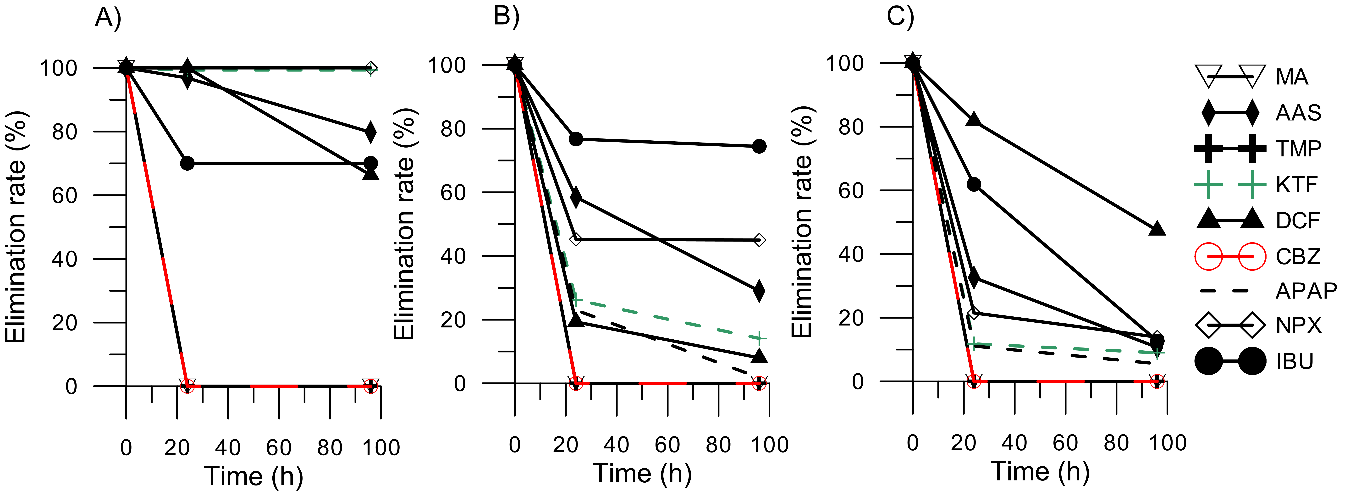 Figure 1. Time course of the removal rate (%) of the target pharmaceutical active compounds (PhACs) acetaminophen (APAP), acetylsalicylic acid (ASA), carbamazepine (CBZ), trimethoprim (TMP), diclofenac (DFC), ibuprofen (IBU), ketoprofen (KET), mefenamic acid (MA) and naproxen (NPX) in fluidised bench-bioreactors: (A) Inactive fungal biomass (Biotic control), (B) Active fungal biomass of P. oxalicum XD-3.1 (P. oxa), (C) Active fungal biomass spiked with glucose and ammonium tartrate (Spiked C-N). The dissolved oxygen, temperature and reducing sugar values measured in each bioreactor are represented in Supplementary Table 2. The dissolved oxygen in the control increased after 24 h, confirming a basal growth of autochthonous microorganisms and then an accumulation of oxygen in the system. A decrease was observed in the bioreactor with active fungal biomass, probably because of an increase in activity of the microorganisms. Similar values were detected in the spiked C-N bioreactor. The reducing sugars were totally depleted in the active fungal treatment, indicating the consumption of the carbon source present in the effluent. No reduction was detected in the control. Fungal and bacterial community compositionSummary metric of fungal and bacterial community analyses for the pipeline flows applied to the bioreactors data are shown in supplementary Table 3 and 4 respectively. Figure 2 shows the fungal (Figure 2A) and bacterial (Figure 2B) diversity at genus level in the three bioreactors and in the raw hospital wastewater, according to ITS2 and 16S rDNA sequence analysis respectively. Fungal community data show that the main genera widespread in the hospital wastewater were species related to opportunistic human pathogens such as Mycosphaerella (4.4%), Drechslera (4.36%), Candida (5.7%) or Cyphellophora (0.28%). This diversity decreased at time 0 when the inactivated fungal biomass was included in the bioreactor and after 96 h the relative abundance of P. oxalicum XD-3.1 was the highest. In the bioreactor spiked with C and N, the profile was the same as in the non-spiked bioreactor, concluding that P. oxalicum XD-3.1 outcompeted all the native fungal populations present in the wastewater, with or without nutrient addition. The presence of Ascomycota was dominant in the hospital wastewater (60 %), followed by Basidiomycota (10 %) and Mucoromycota (less than 1 %). The rest corresponded to un-identified fungi and Opisthokonta from Rozellomycota (2 %) that are usually present in environmental samples. In the biotic control, only ascomycetes were able to remain under these conditions (Aspergillus, Penicillium, Cladosporium, Blastobotrys and Cutaneotrichosporum).Bacterial community diversity is represented in Figure 2B. Members of Proteobacteria (Pseudomonas and Acinetobacter) and Firmicutes (Bacillus and Clostridium) constituted more than the half of microbial populations in the hospital wastewater (56 %). Archaea (10 %), Euryarchaeota, Tenericutes, Cyanobacteria, TM7 and Synergistetes represented the rest of the community. All of these minor populations disappeared with the treatments and the bacterial populations were dominated by Betaproteobacteria, Bacilli and Clostridia. A decrease along the treatments, with the displacement of some potential human pathogens belonging to Clostridiaceae and Brucellaceae families was observed. Groups of bacteria, which include important degraders such as Pseudomonadaceae, remained in the system, which could involve a possible natural consortium formed during the degradation. The relative abundance of the genera Stenotrophomonas was higher in the bioreactors under the three tested conditions, particularly in the spiked C-N bioreactor. In addition, Enterobacteriaceae and Clostridiaceae increased their proportion in the spiked C-N bioreactor.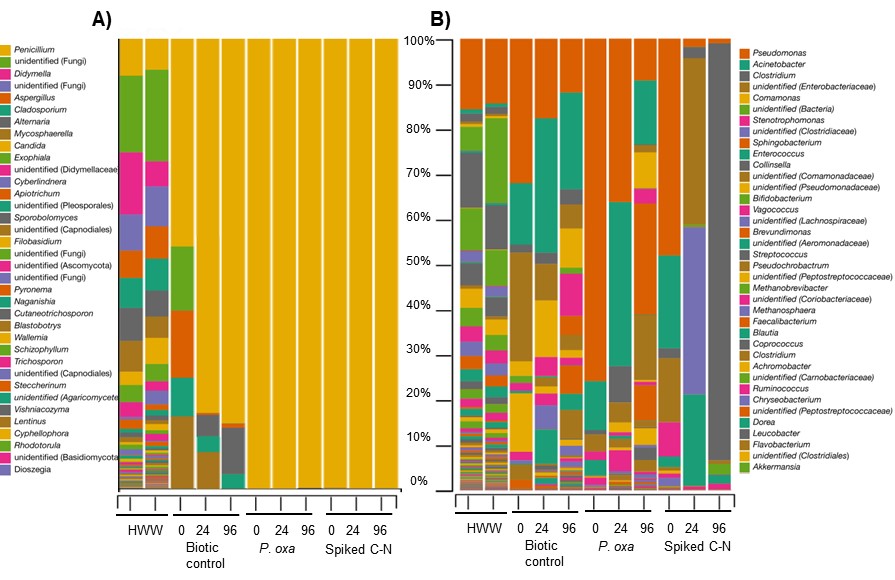 Figure 2. Composition of the fungal (A) and bacterial (B) community at genus level, expressed as relative abundance (%) using Illumina MiSeq in the Hospital Wastewater (HWW), and in the three different bioreactors at 0, 24 and 96 h: inactivated fungal biomass (biotic control), active fungal biomass of P. oxalicum XD-3.1 (P. oxa), active fungal biomass spiked with glucose and ammonium tartrate (Spiked C-N).Bacterial community composition by Illumina and Phylochip approaches For a profound understanding of bacterial communities linked to the bioreactors a comparative study was performed with PhyloChip. Figure 3 shows that 806 features were detected using Illumina, against 12,656 OTUs obtained using PhyloChip. Higher diversity was detected using PhyloChip (Figure S1) and no detection of unassigned taxa was observed. The number of sequences obtained and retained by Illumina analysis are shown in Supplementary table 3. 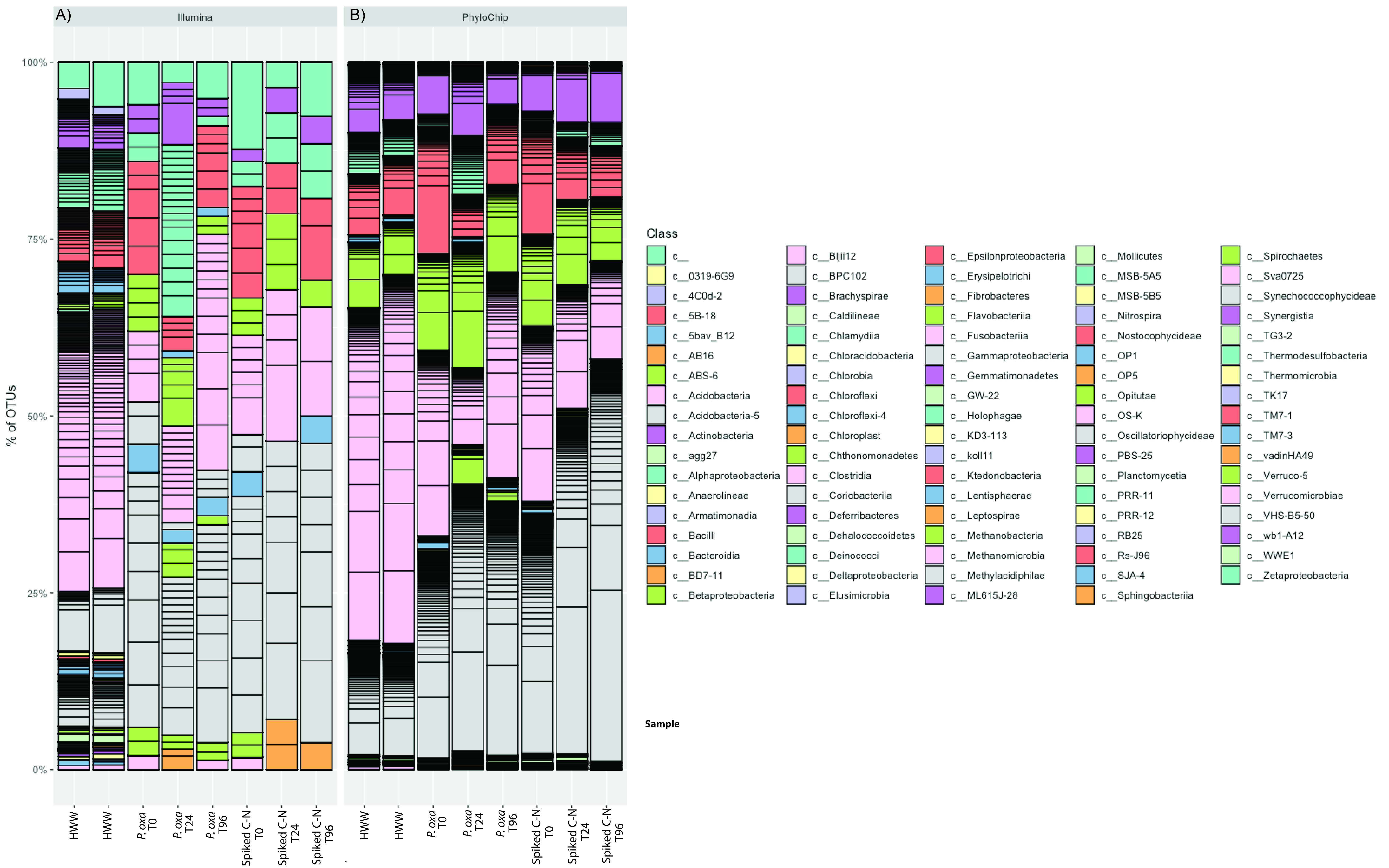 Figure 3. Comparative composition of the bacterial community at class level, expressed as proportion of the OTUs detected (%) based on the binary data of Illumina MiSeq (A) and PhyloChip (B). In Figure 4, NMDS shows the similarity of the bacterial community composition detected in the samples by PhyloChip (A) with the intensity values of the OTUs colored at the phylum level overlapped (B). Three groups of OTUs were worth highlighting, each dominating under different conditions. The first group is the OTUs more abundant in the bacterial community of the hospital wastewater samples (triangles in black on the plot) with higher diversity, which is illustrated by the higher density of OTUs and in accordance with our Illumina data (Figure S1). A second group of OTUs showed an increased abundance in the 24 h sample of the bioreactor inoculated with P. oxalicum XD-3.1 and without the addition of nutrients (black square with a 24). It was at this point, where the compounds with an initial concentration in a medium range were degraded (APAP, KET and DCF: initial concentrations spanning 3.3–6.4 %). The majority of these OTUs were classified as Gammaproteobacteria and Firmicutes, mostly Bacilli and Clostridia (data not shown), described as NSAID degraders (Jiang et al., 2017). A third group of OTUs dominated in the samples of the bioreactor spiked with C-N (black cross with a 24), where the compounds with higher concentrations were degraded (ASA, IBU and NPX: initial concentrations spanning 12.4–33 %). These OTUs were mainly classified as belonging to Proteobacteria and Bacteroidetes, mostly Sphingobacteria and Flavobacteria (data not shown), which are genera described previously as degraders of high molecular weight compounds, including hydrocarbons. The data obtained by the PhyloChip agreed and expanded the Illumina results (Figure 2B), providing more details of the bacterial community.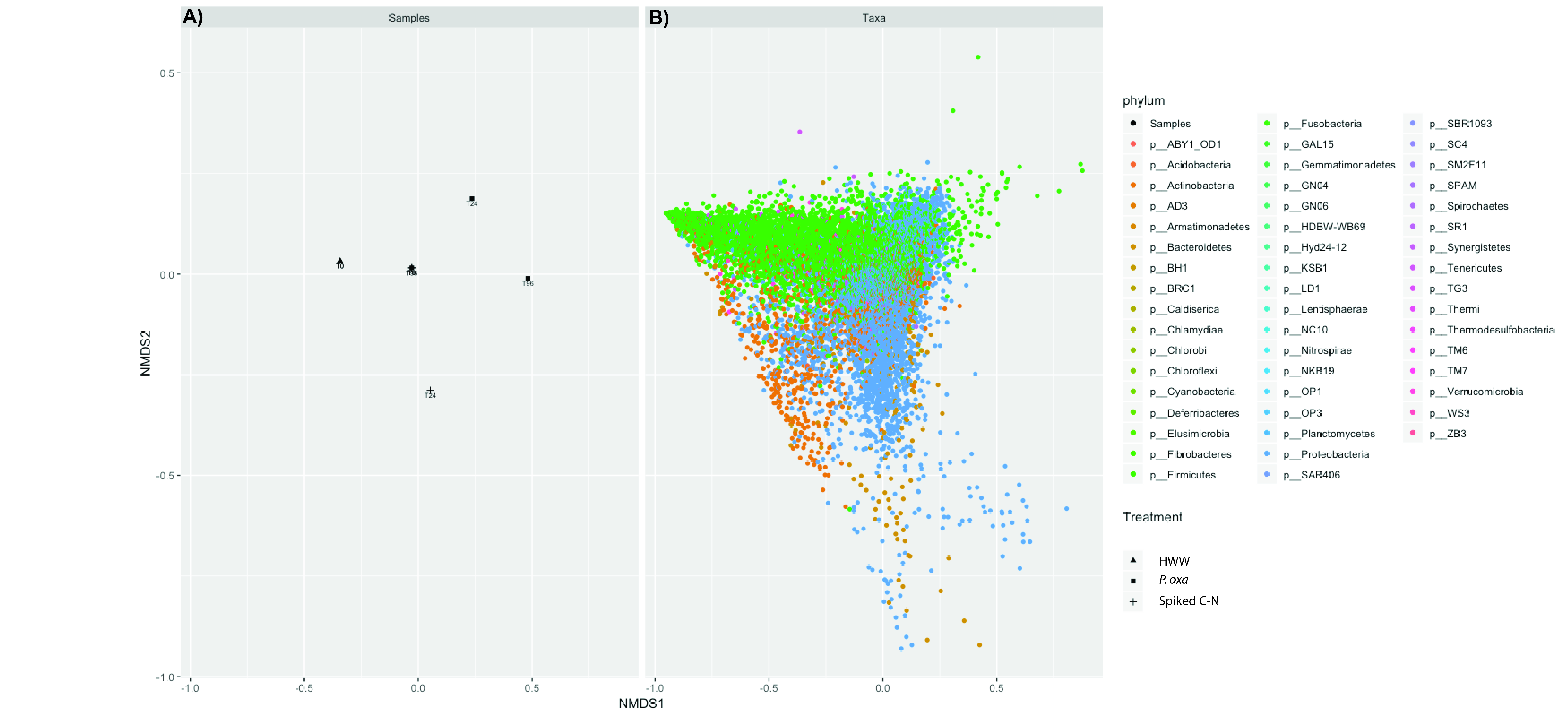 Figure 4. Nonmetric multidimensional scaling biplot using Bray Curtis algorithm and based on PhyloChip intensity values. Panel A shows the samples, in black, shape-coded by type of sample: (▲) Hospital Wastewater (HWW), (▪) Active fungal biomass of P. oxalicum XD-3.1 (P. oxa), (+) Active fungal biomass spiked with glucose and ammonium tartrate (Spiked C-N). The biotic control was not analyses with PhyloChip. Panel B shows the OTUs detected in the samples color-coded by phyla. NMDS Stress value= 0.001.  DiscussionThe composition of hospital wastewater is complex and highly variable. This parameter depends on the number and type of habitants, geographical localisation, time of year, endemic diseases and sampling point, among other factors (Al Qarni et al., 2016; Cruz-Morató et al., 2014; Frédéric and Yves, 2014; Tran et al., 2014). The quantitative analysis presented in this work shows the incidence of different pharmaceutical compounds as elements of a complex mixture of emerging pollutants with anthropogenic origin, with a variable concentration range of 2000–80000 ng L-1 and highlighting NSAIDs as one of the most prevalent groups. In the context of the distribution of these types of pollutants and the treatment for their elimination, Martínez-Alcalá et al. (2017) reported the presence of NSAIDs such as DFC, IBU, KET and NPX as well as the antiepileptic CBZ in urban wastewater samples of Murcia, Spain in concentrations of 10–500 ng L-1. The authors proposed a combined adsorption and biodegradation system with activated sludge for the removal of these contaminants, finding a removal efficiency of more than 80 %, analysing the elimination balance produced by each independent element (Martínez-Alcalá et al., 2017). Comparing our results, a higher concentration of pollutants was observed, possibly due to the specific origin of our samples (hospital wastewater), although the incidence profile was very similar to that reported by these authors. González-Pérez et al. (2017) monitored the presence of IBU, DFC, KET, and NPX in real urban wastewater with concentrations of 33210 ng L-1, 5557 ng L-1, 390 ng L-1 and 230 ng L-1, respectively. In the work of these authors, the efficiency of membrane bioreactors (MBR) combined with the biological degradation process by activated sludge with a solid/liquid separation process by membrane filtration was evaluated and a removal rate greater than 95 % was observed (Gonzalez Perez et al., 2017).. Gallardo-Altamirano et al. (2018) analysed the occurrence of anti-inflammatory/analgesic pharmaceuticals from urban wastewater, the target drugs being APAP, IBU, NPX, KET, DFC, codeine, indomethacin and propyphenazone. In this study, the concentration range was 2.4–301000 ng L-1, observing a wide range of concentrations, which is consistent with what was previously stated and with our results. In this case, a pilot-scale A2O system was used to improve the degradation of these compounds with promising results (Gallardo-Altamirano et al., 2018). The occurrence, type and concentration of the different elements of a mixture of pharmaceutical compounds in different types of wastewater samples change, depending on numerous factors. For example, pharmaceutical compounds that are highly prevalent in Asian effluents, such as amoxicillin, have been found to be unreported in countries in North America or Europe. In contrast, drugs that have a worldwide incidence such as APAP or NPX are present at different concentrations in wastewater samples from different regions of the world. This shows that the heterogeneity in the incidence profile of pharmaceutical compounds in wastewater samples is subject to environmental, social and geographic factors (Tran et al., 2018; García-Gil et al., 2018).Although the literature has reported that basidiomycetes fungi are ideal for the biodegradation of aromatic compounds, we have previously demonstrated the ability of the ascomycetous P. oxalicum XD-3.1 to degrade a vast variety of aromatic compounds and PhACs, both individually and as a complex mixture (Olicón-Hernández et al., 2020). Additionally, we found in previous studies the key role of CYP450 enzymes under a co-metabolic behavior as a mechanism for the degradation of these compounds (Aranda et al., 2017; Camacho-Morales et al., 2018; Olicón-Hernández et al., 2019). These promising results were obtained under controlled conditions and defined growth media. However, this is the first report using this fungus for the treatment of non-sterile wastewater from a hospital under real conditions, providing evidence of its potential for the treatment of this type of wastewater. In the case of the treatment of hospital wastewater by fungi, we observed two main approaches towards optimising performance: a) using models that can be adapted to the conditions of the effluent or b) making modifications to the effluent characteristics so that fungi work under the best possible conditions. Both systems have advantages and disadvantages; most of them are related to biodegradation capacity and efficiency (More et al., 2010). In the first case, there is no modification of the effluents, which reduces the time and operating costs. However, it is completely dependent on the degradative and adaptive capacity of the fungus, which can limit efficiency. For example, the use of a batch fluidised bed bioreactor inoculated with Trametes versicolor pellets under sterile and non-sterile conditions demonstrated the degradation of 46 out of the 51 detected PhACs in the treatment of hospital wastewater with efficiencies of 83.2 % (sterile conditions) and 53.3 % (non-sterile conditions; Cruz-Morató et al., 2014). On the other hand, effluent modification such as nutrient concentration, C-N source concentration, optimal fungal growth pH and/or biomass renovation can improve the use of these models for the elimination of micropollutants, considering the increase in costs and operating time (Mir-Tutusaus et al., 2018).It was previously reported that fungi use a co-metabolic system for the elimination of xenobiotics (Badia-Fabregat et al., 2016; Mir-Tutusaus et al., 2018). In this work, we observed that with the supplementation of C and N sources, the removal rate increased in almost all cases. This result is consistent with that reported for T. versicolor in the treatment of a veterinary hospital wastewater, where the best removal efficiency of PhACs was achieved after adjusting the C/N ratio by the addition of glucose and ammonia in a continuous bioreactor (Badia-Fabregat et al., 2016). Also, in the biodegradation of 10 mg L-1 each of DFC, KET and atenolol by Pleurotus ostreatus, an increase in the removal rate of these PhACs was observed when comparing the batch and continuous modes of a fluidised bioreactor, achieving the highest values of removal in continuous mode (100 % DFC, 70 % KET and 60 % atenolol). Similar experiments were performed by Jaén-Gil et al. (2019), who also spiked the bioreactors with C and N, using Ganoderma lucidum, T. versicolor and P. ostreatus. While it is true that systems supplemented with C and N sources are more efficient, it is remarkable that P. oxalicum XD-3.1 is capable of removing pharmaceutical compounds (i.e. CBZ, MA and TMP) present in the effluent used in this study, even under the original nutritional conditions (without supplementation). One of the disadvantages of the use of fungi, especially white-rot fungi, for micropollutant biodegradation is the need of an additional assimilable carbon source for growth and survival (Mir-Tutusaus et al., 2018). In this context, the use of P. oxalicum XD-3.1 may represent an advantage over these fungi for the elimination of certain pharmaceutical compounds present in hospital effluents, as it does not require additional C-N sources. There are few studies analysing the microbial community linked to a process of PhAC removal under real conditions and using fungi as bioremediation agents, which constitute a more reliable representation of real conditions. It is well known that Basidiomycota such as T. versicolor are able to produce extracellular enzymes under ligninolytic conditions and are able to remove PhACs in bioreactors (Jaén-Gil et al., 2019). However, in polluted environments the conditions are far from ideal, making the Ascomycota the dominant population (Aranda, 2016) since they are better adapted to basic pH as well as low C and N sources. This fact was confirmed in this study, in which Ascomycota predominantly represented the composition of the fungal community in the hospital wastewater. In addition, the fungus used in this experiment, belonging to this phylum, was able to outcompete the autochthonous fungal populations. Studies performed by Badia-Fabregat et al. (2016) using T. versicolor under non-sterile conditions confirmed that autochthonous populations outcompeted T. versicolor.In the biotic control, removal of CBZ and MA was detected. Bioadsorption processes and autochthonous fungal and bacteria could be contributing to the elimination of these compounds, however further experiments are required.Some studies have shown that Proteobacteria is the prominent phylum in pharmaceutical, petroleum refinery and pet food industrial wastewater treatment plants, as well as sewage (Ibarbalz et al., 2013). Among the populations of Gammaproteobacteria and Firmicutes, some of them are probably contributing to the degradation of NSAIDs such as DCF, since the degradation of DCF decreased in the bioreactor spiked with C-N and these populations were in a smaller proportion. Particularly, Stenotrophomonas and genera of the Firmicutes, Bacilli and Clostridia have been demonstrated to be involved in NSAID removal, aided by the addition of glucose (Jiang et al., 2017; Wojcieszyńska et al., 2014). Sphingobacteria and Flavobacteria have previously been described as degraders of high molecular weight compounds, including hydrocarbons, and seem to be correlated with degradation of compounds at higher concentrations (Shi et al., 2001; Tadros and Hughes, 1997). In addition, they have been previously described as the dominant community present during IBU degradation (Navrozidou et al., 2019). Studies performed with synthetic hospital wastewater have demonstrated the proliferation of Flavobacteria with the increase of concentrations of PhACs (ibuprofen, estradiol and carbamazepine), that has been attributed to the ability to produce exopolysaccharides to protect them against pollutants (Tiwari et al., 2019). It is therefore possible to think that consortia formed during this process, such as Pseudomonadaceae and Stenotrophomonas could have play an important role in degradation of PhACs and fungal metabolism intermediate products, contributing to the overall removal rate based on consortia with P. oxalicum XD-3.1.Conclusion P. oxalicum XD-3.1 was able to grow and to remove a selection of PhACs in real hospital wastewater. It outcompeted autochthonous fungal populations, including some important fungal populations related to human diseases. Bacterial biodiversity also decreased during the treatment and some populations related to Pseudomonadaceae and Stenotrophomonas were more abundant. The PhyloChip assay demonstrated an increased ability to detect minor populations related to the removal of PhACs. However, further experiments such as qPCR to confirm the total and active fungal and bacterial populations are needed to better understand the process.AcknowledgmentsWe gratefully thank the Ministry of Economy and Competitiveness (MINECO) and European Regional Development Fund (ERDF) [RYC-2013-12481], [CTM2017-84332-R (MINECO/AEI/FEDER/UE)] and the University of Granada for the short-term fellowship at the LBNL of EA. Olicón-Hernández thanks Consejo Nacional de Ciencia y Tecnología (CONACyT) for the postdoctoral fellowship (231581/454815). We gratefully thank Hidralia for facilitating the access to the hospital wastewater collector. Finally, we would like to thank Dr. Samuel Cantarero from the Instrumental Service at the University of Granada for PhACs analyses and Dr. Shi Wang for her assistance during fungal sequencing. 6. Bibliography Ahmad, M.S., Zafar, S., Yousuf, S., Wahab, A.T., Rahman, A.U., Choudhary, M.I. 2016. Biotransformation of 6-dehydroprogesterone with Aspergillus niger and Gibberella fujikuroi. Steroids. 112, 62-67. https://doi.org/10.1016/j.steroids.2016.04.008.Al Aukidy, M., Verlicchi, P., Jelic, A., Petrovic, M., Barcelò, D. 2012. Monitoring release of pharmaceutical compounds: Occurrence and environmental risk assessment of two WWTP effluents and their receiving bodies in the Po Valley, Italy. Sci. Total Environ. 438, 15-25. https://doi.org/10.1016/j.scitotenv.2012.08.061.Al Qarni, H., Collier, P., O’Keeffe, J., Akunna, J.J.E.S., Research, P. 2016. Investigating the removal of some pharmaceutical compounds in hospital wastewater treatment plants operating in Saudi Arabia. Environ. Sci. Pollut. Res. 23, 13003-13014. 10.1007/s11356-016-6389-7.APHA, 1985. Standard methods for the examination of water and wastewater, 16th edition. American Public Health Association, Washington DC. Aranda, E. 2016. Promising approaches towards biotransformation of polycyclic aromatic hydrocarbons with Ascomycota fungi. Curr. Opin. Biotechnol. 38, 1-8. https://doi.org/10.1016/j.copbio.2015.12.002.Aranda, E., Godoy, P., Reina, R., Badia-Fabregat, M., Rosell, M., Marco-Urrea, E., García-Romero, I. 2017. Isolation of Ascomycota fungi with capability to transform PAHs: Insights into the biodegradation mechanisms of Penicillium oxalicum. Int. Biodeterior. Biodegrad. 122, 141-150. https://doi.org/10.1016/j.ibiod.2017.05.015.Badia-Fabregat, M., Lucas, D., Gros, M., Rodríguez-Mozaz, S., Barceló, D., Caminal, G., Vicent, T. Identification of some factors affecting pharmaceutical active compounds (PhACs) removal in real wastewater. Case study of fungal treatment of reverse osmosis concentrate. J. Hazard. Mater. 283, 663-671. https://doi.org/10.1016/j.jhazmat.2014.10.007.Badia-Fabregat, M., Lucas, D., Pereira, M.A., Alves, M., Pennanen, T., Fritze, H., Rodríguez-Mozas, S., Barceló, D., Vicent, T., Caminal, G. 2016. Continuous fungal treatment of non-sterile veterinary hospital effluent: pharmaceuticals removal and microbial community assessment. Appl. Microbiol. Biotechnol. 100, 2401-2415. Doi: 10.1007/s00253-015-7105-0.Callahan, B.J., McMurdie, P.J., Rosen, M.J., Han, A.W., Johnson, A.J.A., Holmes, S.P. 2016. DADA2: High-resolution sample inference from Illumina amplicon data. Nat. Methods. 13, 581-583. Doi: 10.1038/nmeth.3869.Camacho-Morales, R., García-Fontana, C., Fernández-Irigoyen, J., Santamaría, E., González-López, J., Manzanera, M., Aranda, E. 2018. Anthracene drives sub-cellular proteome-wide alterations in the degradative system of Penicillium oxalicum. Ecotox. Environ. Safe. 159, 127-135. http s://doi.org/10.1016/j.ecoenv.2018.04.051.Caporaso, J.G., Kuczynski, J., Stombaugh, J., Bittinger, K., Bushman, F.D., Costello, E.K., et al. 2010. QIIME allows analysis of high-throughput community sequencing data. Nat. Methods. 7, 335. Doi: 10.1038/nmeth.f.303https://www.nature.com/articles/nmeth.f.303#supplementary-information.Caporaso, J.G., Lauber, C.L., Walters, W.A., Berg-Lyons, D., Huntley, J., Fierer, N., et al. 2012. Ultra-high-throughput microbial community analysis on the Illumina HiSeq and MiSeq platforms. ISME J. 6, 1621. Doi:10.1038/ismej.2012.8https://www.nature.com/articles/ismej20128#supplementary-information.Caporaso, J.G., Lauber, C.L., Walters, W.A., Berg-Lyons, D., Lozupone, C.A., Turnbaugh, P.J., et al. 2011. Global patterns of 16S rRNA diversity at a depth of millions of sequences per sample. Proc. Natl. Acad. Sci. U. S. A. 108, 4516. Doi:10.1073/pnas.1000080107.Clarke, K., Gorley, R. 2006. Primer. PRIMER-e, Plymouth. Cruz-Morató, C., Ferrando-Climent, L., Rodriguez-Mozaz, S., Barceló, D., Marco-Urrea, E., Vicent, T., et al. 2013. Degradation of pharmaceuticals in non-sterile urban wastewater by Trametes versicolor in a fluidized bed bioreactor. Water Res. 47, 5200-5210. https://doi.org/10.1016/j.watres.2013.06.007.Cruz-Morató, C., Lucas, D., Llorca, M., Rodriguez-Mozaz, S., Gorga, M., Petrovic, M., et al. 2014. Hospital wastewater treatment by fungal bioreactor: Removal efficiency for pharmaceuticals and endocrine disruptor compounds. Sci. Total Environ. 493, 365-376. https://doi.org/10.1016/j.scitotenv.2014.05.117.DeAngelis, M.M., Wang, D.G., Hawkins, T.L. 1995. Solid-phase reversible immobilization for the isolation of PCR products. Nucleic Acids Res. 23, 4742-4743. https://www.ncbi.nlm.nih.gov/pubmed/8524672DeSantis, T.Z., Brodie, E.L., Moberg, J.P., Zubieta, I.X., Piceno, Y.M., Andersen, G.L. 2007. High-Density Universal 16S rRNA Microarray Analysis Reveals Broader Diversity than Typical Clone Library When Sampling the Environment. Microb. Ecol. 53, 371-383. Doi:10.1007/s00248-006-9134-9.Esterhuizen-Londt, M., Schwartz, K., Pflugmacher, S. 2016. Using aquatic fungi for pharmaceutical bioremediation: Uptake of acetaminophen by Mucor hiemalis does not result in an enzymatic oxidative stress response. Fungal Biol. 120, 1249-1257. https://doi.org/10.1016/j.funbio.2016.07.009.Frédéric, O., Yves, P. 2014. Pharmaceuticals in hospital wastewater: Their ecotoxicity and contribution to the environmental hazard of the effluent. Chemosphere. 115, 31-39. https://doi.org/10.1016/j.chemosphere.2014.01.016.Gallardo-Altamirano, M.J., Maza-Márquez, P., Peña-Herrera, J.M., Rodelas, B., Osorio, F., Pozo, C. 2018. Removal of anti-inflammatory/analgesic pharmaceuticals from urban wastewater in a pilot-scale A 2 O system: Linking performance and microbial population dynamics to operating variables. Sci. Total Environ. 643, 1481-1492. https://doi.org/10.1016/j.scitotenv.2018.06.284.García-Gil, A., Schneider, E. G., Mejías, M., Barceló, D., Vázquez-Suñé, E., & Díaz-Cruz, S. 2018. Occurrence of pharmaceuticals and personal care products in the urban aquifer of Zaragoza (Spain) and its relationship with intensive shallow geothermal energy exploitation. Journal of hydrology, 566, 629-642. https://doi.org/10.1016/j.jhydrol.2018.09.066González-Pérez, D. M., Pérez, J. I., & Gómez, M. A. 2017. Behaviour of the main nonsteroidal anti-inflammatory drugs in a membrane bioreactor treating urban wastewater at high hydraulic-and sludge-retention time. Journal of hazardous materials, 336, 128-138. http://dx.doi.org/10.1016/j.jhazmat.2017.04.059Gómez-Canela, C., Ventura, F., Caixach, J., Lacorte, S.J.A., Chemistry, B. 2014. Occurrence of cytostatic compounds in hospital effluents and wastewaters, determined by liquid chromatography coupled to high-resolution mass spectrometry. Anal. Bioanal. Chem. 406, 3801-3814. https://doi.org/10.1007/s00216-014-7805-9.Hazen, T.C., Dubinsky, E.A., DeSantis, T.Z., Andersen, G.L., Piceno, Y.M., Singh, N., et al. 2010. Deep-Sea Oil Plume Enriches Indigenous Oil-Degrading Bacteria. Science. 330, 204. https://doi.org/10.1126/science.1195979.Herrero, M., and Stuckey, D. C. 2015. Bioaugmentation and its application in wastewater treatment: a review. Chemosphere, 140: 119-128. https://doi.org/10.1016/j.chemosphere.2014.10.033Ibarbalz, F.M., Figuerola, E.L.M., Erijman, L. 2013. Industrial activated sludge exhibit unique bacterial community composition at high taxonomic ranks. Water Res. 47:3854-3864. https://doi.org/10.1016/j.watres.2013.04.010.Jaén-Gil, A., Castellet-Rovira, F., Llorca, M., Villagrasa, M., Sarrà, M., Rodríguez-Mozaz, S., et al. 2019. Fungal treatment of metoprolol and its recalcitrant metabolite metoprolol acid in hospital wastewater: Biotransformation, sorption and ecotoxicological impact. Water Res. 152, 171-180. https://doi.org/10.1016/j.watres.2018.12.054.Jelic, A., Gros, M., Ginebreda, A., Cespedes-Sánchez, R., Ventura, F., Petrovic, M., et al. 2011. Occurrence, partition and removal of pharmaceuticals in sewage water and sludge during wastewater treatment. Water Res. 45, 1165-1176. https://doi.org/10.1016/j.watres.2010.11.010.Jiang, C., Geng, J., Hu, H., Ma, H., Gao, X., Ren, H. 2017. Impact of selected non-steroidal anti-inflammatory pharmaceuticals on microbial community assembly and activity in sequencing batch reactors. PLOS ONE. 12, e0179236. https://doi.org/10.1371/journal.pone.0179236.Kümmerer, K. 2009. The presence of pharmaceuticals in the environment due to human use – present knowledge and future challenges. J. Environ. Manage. 90, 2354-2366. https://doi.org/10.1016/j.jenvman.2009.01.023.Marco-Urrea, E., Pérez-Trujillo, M., Blánquez, P., Vicent, T., Caminal, G. 2010. Biodegradation of the analgesic naproxen by Trametes versicolor and identification of intermediates using HPLC-DAD-MS and NMR. Bioresour. Technol. 101, 2159-2166. https://doi.org/10.1016/j.biortech.2009.11.019.Martinez-Alcala, I., Guillén-Navarro, J. M.,  Fernandez-Lopez, C. 2017. Pharmaceutical biological degradation, sorption and mass balance determination in a conventional activated-sludge wastewater treatment plant from Murcia, Spain. Chemical Engineering Journal, 316, 332-340. http://dx.doi.org/10.1016/j.cej.2017.01.048McMurdie, P.J., Holmes, S. 2013. phyloseq: An R Package for Reproducible Interactive Analysis and Graphics of Microbiome Census Data. PLOS ONE. 8, e61217. https://doi.org/10.1371/journal.pone.0061217.Mir-Tutusaus, J.A., Baccar, R., Caminal, G., Sarrà, M. 2018. Can white-rot fungi be a real wastewater treatment alternative for organic micropollutants removal? A review. Water Res.138, 137-151. https://doi.org/10.1016/j.watres.2018.02.056.Mir-Tutusaus, J.A., Parladé, E., Llorca, M., Villagrasa, M., Barceló, D., Rodriguez-Mozaz, S., et al. 2017. Pharmaceuticals removal and microbial community assessment in a continuous fungal treatment of non-sterile real hospital wastewater after a coagulation-flocculation pretreatment. Water Res.116, 65-75. https://doi.org/10.1016/j.watres.2017.03.005.More, T.T., Yan, S., Tyagi, R.D., Surampalli, R.Y. 2010. Potential use of filamentous fungi for wastewater sludge treatment. Bioresour. Technol. 101, 7691-7700. https://doi.org/10.1016/j.biortech.2010.05.033.Mtibaà, R., Olicón-Hernández, D.R., Pozo, C., Nasri, M., Mechichi, T., González, J., et al. 2018. Degradation of bisphenol A and acute toxicity reduction by different thermo-tolerant ascomycete strains isolated from arid soils. Ecotox. Environ. Safe. 156, 87-96. https://doi.org/10.1016/j.ecoenv.2018.02.077.Navrozidou, E., Melidis, P., Ntougias, S. 2019. Biodegradation aspects of ibuprofen and identification of ibuprofen-degrading microbiota in an immobilized cell bioreactor. Environ. Sci. Pollut. Res. 26, 14238-14249. https://doi.org/10.1007/s11356-019-04771-5.Olicón-Hernández, D.R., Camacho-Morales, R.L., Pozo, C., González-López, J., Aranda, E. 2019. Evaluation of diclofenac biodegradation by the ascomycete fungus Penicillium oxalicum at flask and bench bioreactor scales. Sci. Total Environ. 662, 607-614. https://doi.org/10.1016/j.scitotenv.2019.01.248.Olicón-Hernández, D.R., Ortúzar M., Pozo, C., González-López, J., Aranda, E. 2020. Metabolic capability of Penicillium oxalicum to transform high concentrations of anti-inflammatory and analgesic drugs. Appl. Sci.-Basel. 10(7): 2479. doi:10.3390/app10072479.R Development Core Team. R: A Language and Environment for Statistical Computing, 2008, Vienna, Austria. R Foundation for Statistical Computing. ISBN 3-900051-07-0.Shi, T., Fredrickson, J.K., Balkwill, D.L. 2001. Biodegradation of polycyclic aromatic hydrocarbons by Sphingomonas strains isolated from the terrestrial subsurface. J. Ind. Microbiol. Biotechnol. 26, 283-289. https://doi.org/10.1038/sj.jim.7000130Tadros, M.G., Hughes, J.B. 1997. Degradation of polycyclic aromatic hydrocarbons (PAHs) by indigenous mixed and pure cultures isolated from coastal sediments. Appl. Biochem. Biotechnol. 63, 865-870. https://doi.org/10.1007/BF02920482Team, R. 2015. RStudio: integrated development for R. RStudio, Inc., Boston, MA URL http://www. rstudio. com. 42, 14. Tiwari, B., Sellamuthu, B., Piché-Choquette, S., Drogui, P., Tyagi, R. D., Vaudreuil, M. A., Sauvéd, S., Buelna G., Dubé, R. 2019. The bacterial community structure of submerged membrane bioreactor treating synthetic hospital wastewater. Biores. Technol. 286, 121362. https://doi.org/10.1016/j.biortech.2019.121362.Tran, N.H., Urase, T., Ta, T.T. 2014. A preliminary study on the occurrence of pharmaceutically active compounds in hospital wastewater and surface water in Hanoi, Vietnam. Clean Soil, Air, Water 42, 267-275. https://doi.org/10.1002/clen.201300021.Tran, N. H., Reinhard, M., & Gin, K. Y. H. 2018. Occurrence and fate of emerging contaminants in municipal wastewater treatment plants from different geographical regions-a review. Water research, 133, 182-207. https://doi.org/10.1016/j.watres.2017.12.029Wen, X., Jia, Y., Li, J. 2010. Enzymatic degradation of tetracycline and oxytetracycline by crude manganese peroxidase prepared from Phanerochaete chrysosporium. J. Hazard. Mater. 177, 924-928. https://doi.org/10.1016/j.jhazmat.2010.01.005.White, T. J., Bruns, T., Lee, S., Taylor, J. W. 1990. PCR protocols: a guide to methods and applications. San Diego, CA. Academic Press Inc, 315-322.Wojcieszyńska, D., Domaradzka, D., Hupert-Kocurek, K., Guzik, U. 2014. Bacterial degradation of naproxen – Undisclosed pollutant in the environment. J. Environ. Manage. 145, 157-161. https://doi.org/10.1016/j.jenvman.2014.06.023Zhou, J., He, Z., Yang, Y., Deng, Y., Tringe, S. G., & Alvarez-Cohen, L. 2015. High-throughput metagenomic technologies for complex microbial community analysis: open and closed formats. MBio, 6(1). DOI: 10.1128/mBio.02288-14SUPPLEMENTARY MATERIALSupplementary Table 1. Characteristics of the wastewater from the hospital used in this study.Supplementary Table 2. Dissolved oxygen, temperature and reducing sugars during the performance of the three bioreactors Figure S1. Alpha diversity indexes calculated based in the binary data obtained by Illumina sequencing (A). Alpha diversity indexes calculated based in the binary data obtained by PhyloChip (B). Bioreactor with Hospital wastewater (HWW), bioreactor with P. oxalicum XD-3.1 (P. oxa) and bioreactor spiked with C-N (Spiked C-N).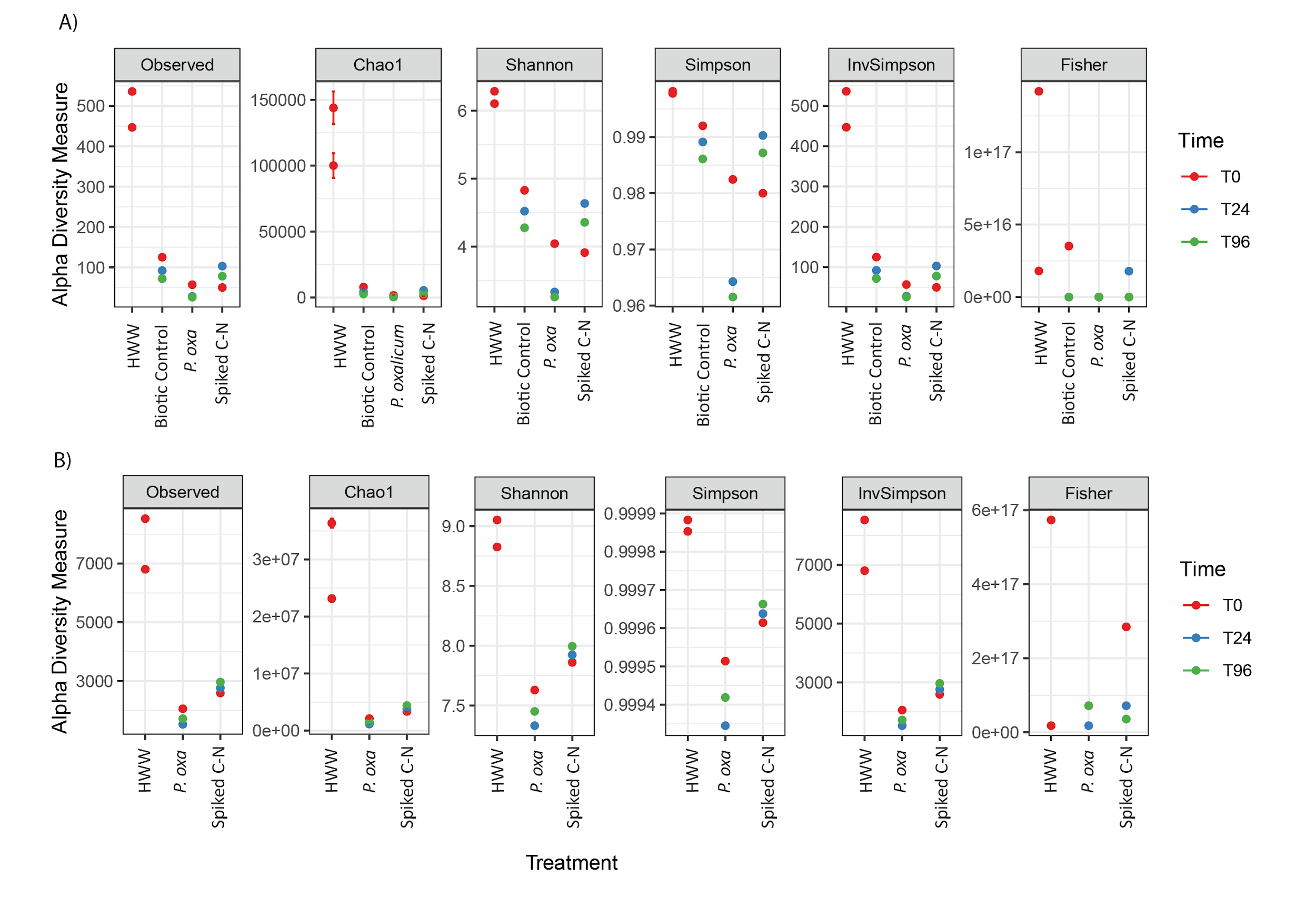 Supplementary Table 3. Summary metric of fungal community analyses (Table 3.1). Frequency per sample (Table 3.2) and frequency per feature (Table 3.3). Ratios (%) of sequences retained after the denoising process using DADA2 for the pipeline flows applied to the bioreactors data (table 3.4.)Table 3.1				 Table 3.3Table 3.4 Supplementary Tables 4. Summary metric of bacterial community analyses (Table 4.1). Frequency per sample (Table 4.2) and frequency per feature (Table 4.3). Ratios (%) of sequences retained after the denoising process using DADA2 for the pipeline flows applied to the bioreactors data (table 4.4.)Table 4.1Table 4.3Table 4.4PhACsStructureConcentration (ng L-1)Relative abundance (%)*Acetaminophen (APAP)14960 ± 426.42Acetylsalicylic acid (ASA)77025 ± 563333.03Carbamazepine (CBZ)8015 ± 4593.44Trimethoprim (TMP)2.885 ± 0.8271.24Diclofenac (DFC)7740 ± 2823.32Ibuprofen (IBU)77010 ± 564333.03Ketoprofen (KET)9455 ± 2894.05Mefenamic acid (MA)7160 ± 7073.07Naproxen (NPX)28925 ± 318912.40ParameterValueBicarbonates307 mg L-1Boron0.06 mg L-1Bromate0.02 mg L-1Carbonates- mg L-1Chloride73 mg L-1Conductivity838 µS cm-1 at 20 °CFluoride0.5 mg L-1Phosphates10.8 mg L-1Nitrates3.3 mg L-1Nitrites0.03 mg L-1pH8.48 at 25 °CPotassium23 mg L-1Sodium45 mg L-1Total suspended solids19 mg L-1Sulfates48 mg L-1Turbidity8.46 UNFBOD200 mg L-1 O2COD264.9 mg L-1 O2Experimental Time (h)Biotic controlP. oxaSpiked C-NDissolved oxygen (mg L-1)04.694.774.72Dissolved oxygen (mg L-1)2422.373.123.38Dissolved oxygen (mg L-1)9614.382.963.3Temperature (°C)028.72528.8Temperature (°C)2430.727.929.5Temperature (°C)9629.427.728.5Reducing sugars (mg dL-1)046.441.1940.9Reducing sugars (mg dL-1)2438.239.642.1Reducing sugars (mg dL-1)9638.2075.2Frequency per SampleFrequency per SampleMinimum frequency 3,285.01st quartile 12,984.0Median frequency 29,048.03rd quartile 41,567.5Maximum frequency 60,086.0Mean frequency 28,931.54SummaryMetric SampleNumber of samples 11Number of features 290Total frequency 318,247Frequency per featureFrequency per featureFrequencyMinimum frequency 3.01st quartile 39.0Median frequency 94.53rd quartile 276.25Maximum frequency 203,570.0Mean frequency 1,097.40344827DemultiplexedDADA2NumberNumber% retainedSamples1111100,00Total sequences186619131824717,05Av seq/sample1696542893117,05Max sequences2400586008625,03Min sequences936404156744,39Total features-290100Table SummaryMetricSampleNumber of Samples11Number of Features806Total Frequency 875,302Frequency per sample Frequency per sample Minimum frequency58,987.01st quartile 73,710.0Median frequency 81,246.03rd quartile 83,772.5Maximum frequency 98,080.0Mean frequency 79,572.90909090909Frequency per featureFrequency per featureFrequencyFrequencyMinimum frequency 1.01st quartile 12.0Median frequency 41.53rd quartile 182.75Maximum frequency 82,815.0Mean frequency 1,085.9826302729527DemultiplexedDADA2NumberNumber% retainedSamples1111100,00Total sequences1735722119703968,96Av seq/sample15779310882268,96Max sequences24005814764161,50Min sequences936427620181,37Total features-806100